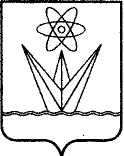 АДМИНИСТРАЦИЯ ЗАКРЫТОГО АДМИНИСТРАТИВНО – ТЕРРИТОРИАЛЬНОГО ОБРАЗОВАНИЯ  ГОРОДА  ЗЕЛЕНОГОРСКА КРАСНОЯРСКОГО КРАЯП О С Т А Н О В Л Е Н И Е30.09.2019                      г. Зеленогорск                              № 173-пО внесении изменений в постановлениеАдминистрации ЗАТО г. Зеленогорскаот 09.06.2018 № 107-п «Об утвержденииПримерного положения об оплате труда работников муниципальных бюджетных и казенных учреждений социальногообслуживания»На основании Трудового кодекса Российской Федерации, в соответствии с Положением о системе оплаты труда работников муниципальных учреждений города Зеленогорска, утвержденным постановлением Администрации ЗАТО г. Зеленогорска от 14.03.2019 № 47-п, в связи с индексацией (увеличением) размеров окладов (должностных окладов), ставок заработной платы работников бюджетной сферы с 01.10.2019 на 4,3 %, руководствуясь Уставом города Зеленогорска,ПОСТАНОВЛЯЮ:1. Внести в постановление Администрации ЗАТО г. Зеленогорска от 09.06.2018 № 107-п «Об утверждении Примерного положения об оплате труда работников муниципальных бюджетных и казенных учреждений социального обслуживания» следующие изменения:1.1. В констатирующей части слова «постановлением Администрации ЗАТО г. Зеленогорска от 22.11.2016 № 313-п «Об утверждении Положения о системе оплаты труда работников муниципальных бюджетных и казенных учреждений города Зеленогорска» заменить словами «Положением о системе оплаты труда работников муниципальных учреждений города Зеленогорска, утвержденным постановлением Администрации ЗАТО г. Зеленогорска от 14.03.2019 № 47-п».1.2. Пункт 4 изложить в следующей редакции:«4. Контроль за выполнением настоящего постановления возложить на заместителя Главы ЗАТО г. Зеленогорска по вопросам социальной сферы.».1.3. В приложении:1.3.1. Абзац пятый пункта 3.1 изложить в следующей редакции:«- выплаты за работу в закрытом административно-территориальном образовании;».1.3.2. Пункт 3.4.1 изложить в следующей редакции:«3.4.1. Доплата за работу в ночное время производится работникам учреждений в соответствии со статьей 154 Трудового кодекса Российской Федерации и постановлением Правительства Российской Федерации от 22.07.2008 № 554 «О минимальном размере повышения оплаты труда за работу в ночное время». Конкретные размеры доплат работникам учреждений за работу в ночное время устанавливаются коллективными договорами, локальными нормативными актами учреждений, трудовыми договорами.».1.3.3 Пункт 3.5 изложить в следующей редакции:«3.5. За работу в закрытом административно-территориальном образовании всем работникам учреждений устанавливаются выплаты в размере 20 % к окладу (должностному окладу).».1.3.4. Пункт 3.6 изложить в следующей редакции:«3.6. Работникам учреждений, допущенным к государственной тайне на постоянной основе, устанавливается ежемесячная процентная надбавка к окладу (должностному окладу) в следующих размерах:- за работу со сведениями, имеющими степень секретности «особой важности», 50 – 75 %; - за работу со сведениями, имеющими степень секретности «совершенно секретно», - 30 - 50 %; - за работу со сведениями, имеющими степень секретности «секретно», при оформлении допуска с проведением проверочных мероприятий, - 10 -              15 %, без проведения проверочных мероприятий, - 5 - 10 %.Конкретный размер надбавки устанавливается руководителю учреждения трудовым договором, работникам учреждений распорядительными актами (приказами, распоряжениями) руководителей учреждений в зависимости от объема сведений, к которым работники имеют доступ, а также продолжительности срока, в течение которого сохраняется актуальность засекречивания этих сведений.».1.3.5. Пункт 5.11 изложить в следующей редакции:«5.11. Объемы средств, направляемые учреждениями в фонды стимулирования руководителей учреждений, а также объемы средств, направляемые учреждениями на выплаты стимулирующего характера заместителям руководителей и главным бухгалтерам, определяются в кратном отношении к установленным им размерам должностных окладов.Количество должностных окладов заместителей руководителей и главных бухгалтеров для определения объема средств, направляемых учреждениями на выплаты стимулирующего характера, устанавливается в коллективных договорах, локальных нормативных актах учреждений, устанавливающих системы оплаты труда.».1.3.6. Приложение № 1 изложить в редакции согласно приложению к настоящему постановлению.2. Настоящее постановление вступает в силу в день, следующий за днем его опубликования в газете «Панорама», и распространяется на правоотношения, возникшие с 01.10.2019.Глава ЗАТО г. Зеленогорска                                                    М.В. Сперанский Приложение к постановлению Администрации ЗАТО г. Зеленогорскаот 30.09.2019 № 173-пПриложение № 1к Примерному положению о системе оплаты труда работников муниципальных бюджетных и казенных учреждений социального обслуживанияМинимальные размеры окладов (должностных окладов) работниковмуниципальных бюджетных и казенных учреждений социального обслуживания<*> для должности «Дежурный по режиму» размер оклада (должностного оклада) устанавливается в размере 3779 рублей;<**> для должности «Дежурный по режиму» размер оклада (должностного оклада) устанавливается в размере 4152 рублей;<***> кроме методистов, по должностям «методист» размер оклада (должностного оклада) устанавливается: с высшим образованием в размере 5617 рублей;<****> при наличии в отделении 7 и более должностей педагогических работников (у которых размер оклада (должностного оклада)                                                                                                                                                                                                                                                                                                                                                                                                                                                                                                                                                                                                                                                                                                                                                                                                                                                                                                                                                                                                                                                                                                                                                                                                                                                                                                                                                                                                                                                                                                                                                                                                                                                                                                                                                                                                                                                                                                                                                                                                                                                                                                                                                                                                                                                                                                                                                                                                                                                                                                                                                                                                                                                                                                                                                                                                                                                                                                                                                                                                                                                                                                                                                                                                                                                                                                                                                                                                                                                                                                                                                                                                                                                                                                                                                                                                                                                                                                                                                                                                                                                                                                                                                                                                                                                                                                                                                                                                                                                                                                                                                                                                                                                                                                                                                                                                                                                                                                                                                                                                                                                                                                                                                                                                                                                                                                                                                                                                                                                                                                                                                                                                                                                                                                                                                                                                                                                                                                                                                                                                                                                                                                                                                                                                                                                                                                                                                                                                                                                                                                                                                                                                                                                                                                                                                                                                                                                                                                                                                                                                                                                                                                                                                                                                                                                                                                                                                                                                                                                                                    с 1 января  2017 года увеличен на 30 % за счет снижения стимулирующих выплат) размер оклада (должностного оклада) заведующему отделением устанавливается в размере 7560 рублей.№ п/пПрофессиональная квалификационная группа, квалификационный уровень, должность, профессияПрофессиональная квалификационная группа, квалификационный уровень, должность, профессияМинимальный размер оклада (должностного оклада), руб.12231ПКГ должностей работников, занятых в сфере здравоохранения и предоставления социальных услугПКГ должностей работников, занятых в сфере здравоохранения и предоставления социальных услуг1.1ПКГ «Должности специалистов второго уровня, осуществляющих предоставление социальных услуг»ПКГ «Должности специалистов второго уровня, осуществляющих предоставление социальных услуг»32571.2ПКГ «Должности специалистов третьего уровня, осуществляющих предоставление социальных услуг»ПКГ «Должности специалистов третьего уровня, осуществляющих предоставление социальных услуг»1.2.11 квалификационный уровень1 квалификационный уровень50151.2.22 квалификационный уровень2 квалификационный уровень54791.2.33 квалификационный уровень3 квалификационный уровень57231.3ПКГ «Должности руководителей в учреждениях здравоохранения, осуществляющих предоставление социальных услуг»ПКГ «Должности руководителей в учреждениях здравоохранения, осуществляющих предоставление социальных услуг»6397<****>2ПКГ должностей медицинских и фармацевтических работниковПКГ должностей медицинских и фармацевтических работников2.1ПКГ «Медицинский и фармацевтический персонал первого уровня»ПКГ «Медицинский и фармацевтический персонал первого уровня»2.1.11 квалификационный уровень1 квалификационный уровень29282.2ПКГ «Средний медицинский и фармацевтический персонал»ПКГ «Средний медицинский и фармацевтический персонал»2.2.11 квалификационный уровень1 квалификационный уровень34392.2.22 квалификационный уровень2 квалификационный уровень37792.2.33 квалификационный уровень3 квалификационный уровень45012.2.44 квалификационный уровень4 квалификационный уровень49202.2.55 квалификационный уровень5 квалификационный уровень54792.3ПКГ «Врачи и провизоры»ПКГ «Врачи и провизоры»12232.3.11 квалификационный уровень1 квалификационный уровень59272.3.22 квалификационный уровень2 квалификационный уровень65152.3.33 квалификационный уровень3 квалификационный уровень75602.3.44 квалификационный уровень4 квалификационный уровень81262.4ПКГ «Руководители структурных подразделений с высшим медицинским и фармацевтическим образованием (врач-специалист, провизор)»ПКГ «Руководители структурных подразделений с высшим медицинским и фармацевтическим образованием (врач-специалист, провизор)»2.4.11 квалификационный уровень1 квалификационный уровень75602.4.22 квалификационный уровень2 квалификационный уровень81263ПКГ должностей работников образования (за исключением должностей работников учреждений высшего и дополнительного профессионального образования)ПКГ должностей работников образования (за исключением должностей работников учреждений высшего и дополнительного профессионального образования)3.1ПКГ «Должности работников учебно-вспомогательного персонала первого уровня»ПКГ «Должности работников учебно-вспомогательного персонала первого уровня»29433.2ПКГ «Должности работников учебно-вспомогательного персонала второго уровня»ПКГ «Должности работников учебно-вспомогательного персонала второго уровня»3.2.11 квалификационный уровень1 квалификационный уровень3099<*> 3.2.22 квалификационный уровень2 квалификационный уровень3439<**>  3.3ПКГ «Должности педагогических работников»ПКГ «Должности педагогических работников»3.3.11 квалификационный уровеньпри наличии среднего профессионального образования49073.3.11 квалификационный уровеньпри наличии высшего профессионального образования53873.3.22 квалификационный уровеньпри наличии среднего профессионального образования53213.3.22 квалификационный уровеньпри наличии высшего профессионального образования59133.3.33 квалификационный уровень<***> при наличии среднего профессионального образования58283.3.33 квалификационный уровень<***> при наличии высшего профессионального образования66383.3.44 квалификационный уровеньпри наличии среднего профессионального образования64763.3.44 квалификационный уровеньпри наличии высшего профессионального образования69953.4ПКГ «Должности руководителей структурных подразделений»ПКГ «Должности руководителей структурных подразделений»3.4.11 квалификационный уровень 1 квалификационный уровень 6397<****>3.4.22 квалификационный уровень2 квалификационный уровень68753.4.33 квалификационный уровень3 квалификационный уровень70444ПКГ должностей работников культуры, искусства и кинематографииПКГ должностей работников культуры, искусства и кинематографии12234.1ПКГ «Должности технических исполнителей и артистов вспомогательного состава»ПКГ «Должности технических исполнителей и артистов вспомогательного состава»4.1.11 квалификационный уровень1 квалификационный уровень25424.2ПКГ «Должности работников культуры, искусства и кинематографии среднего звена»ПКГ «Должности работников культуры, искусства и кинематографии среднего звена»30994.3ПКГ «Должности работников культуры, искусства и кинематографии ведущего звена»ПКГ «Должности работников культуры, искусства и кинематографии ведущего звена»34394.4ПКГ «Должности руководящего состава учреждений культуры, искусства и кинематографии»ПКГ «Должности руководящего состава учреждений культуры, искусства и кинематографии»54795ПКГ профессий рабочих культуры, искусства и кинематографииПКГ профессий рабочих культуры, искусства и кинематографии5.1ПКГ «Профессии рабочих культуры, искусства и кинематографии первого уровня»ПКГ «Профессии рабочих культуры, искусства и кинематографии первого уровня»26625.2ПКГ «Профессии рабочих культуры, искусства и кинематографии второго уровня»ПКГ «Профессии рабочих культуры, искусства и кинематографии второго уровня»5.2.11 квалификационный уровень1 квалификационный уровень30995.2.22 квалификационный уровень2 квалификационный уровень37795.2.33 квалификационный уровень3 квалификационный уровень41525.2.44 квалификационный уровень4 квалификационный уровень50026ПКГ общеотраслевых должностей руководителей, специалистов и служащихПКГ общеотраслевых должностей руководителей, специалистов и служащих6.1ПКГ «Общеотраслевые должности служащих первого уровня»ПКГ «Общеотраслевые должности служащих первого уровня»6.1.11 квалификационный уровень1 квалификационный уровень30996.1.22 квалификационный уровень2 квалификационный уровень32696.2ПКГ «Общеотраслевые должности служащих второго уровня»ПКГ «Общеотраслевые должности служащих второго уровня»6.2.11 квалификационный уровень1 квалификационный уровень34396.2.22 квалификационный уровень2 квалификационный уровень37796.2.33 квалификационный уровень3 квалификационный уровень41526.2.44 квалификационный уровень4 квалификационный уровень52406.2.55 квалификационный уровень5 квалификационный уровень59196.3ПКГ «Общеотраслевые должности служащих третьего уровня»ПКГ «Общеотраслевые должности служащих третьего уровня»6.3.11 квалификационный уровень1 квалификационный уровень37796.3.22 квалификационный уровень2 квалификационный уровень41526.3.33 квалификационный уровень3 квалификационный уровень45586.3.44 квалификационный уровень4 квалификационный уровень54796.3.55 квалификационный уровень5 квалификационный уровень63976.4ПКГ «Общеотраслевые должности служащих четвертого уровня»ПКГ «Общеотраслевые должности служащих четвертого уровня»6.4.11 квалификационный уровень1 квалификационный уровень68756.4.22 квалификационный уровень2 квалификационный уровень79656.4.33 квалификационный уровень3 квалификационный уровень85777ПКГ общеотраслевых профессий рабочих ПКГ общеотраслевых профессий рабочих 7.1ПКГ «Общеотраслевые профессии рабочих первого уровня»ПКГ «Общеотраслевые профессии рабочих первого уровня»7.1.11 квалификационный уровень1 квалификационный уровень26627.1.22 квалификационный уровень2 квалификационный уровень279012237.2ПКГ «Общеотраслевые профессии рабочих второго уровня»ПКГ «Общеотраслевые профессии рабочих второго уровня»7.2.11 квалификационный уровень1 квалификационный уровень30997.2.22 квалификационный уровень2 квалификационный уровень37797.2.33 квалификационный уровень3 квалификационный уровень41527.2.44 квалификационный уровень4 квалификационный уровень50028ПКГ должностей работников физической культуры и спортаПКГ должностей работников физической культуры и спорта8.1ПКГ «Должности работников физической культуры и спорта второго уровня»ПКГ «Должности работников физической культуры и спорта второго уровня»8.1.11 квалификационный уровень1 квалификационный уровень41528.1.22 квалификационный уровень2 квалификационный уровень50028.1.33 квалификационный уровень3 квалификационный уровень63979Должности, не предусмотренные ПКГ: Должности, не предусмотренные ПКГ: 9.1Начальник лагеря (оздоровительного)Начальник лагеря (оздоровительного)85779.2Заместитель начальника лагеря (оздоровительного)Заместитель начальника лагеря (оздоровительного)79659.3Заместитель главного врачаЗаместитель главного врача81269.4Специалист по охране трудаСпециалист по охране труда37799.5Специалист по охране труда II категорииСпециалист по охране труда II категории41529.6Специалист по охране труда I категорииСпециалист по охране труда I категории45589.7Главная медицинская сестраГлавная медицинская сестра55129.8Специалист по работе с семьейСпециалист по работе с семьей50159.9Специалист по комплексной реабилитации (реабилитолог)Специалист по комплексной реабилитации (реабилитолог)5479